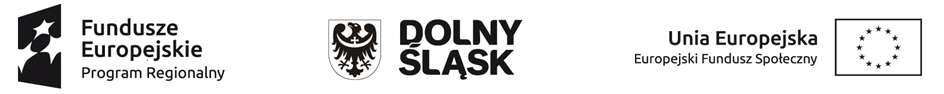 HARMONOGRAM ZAJĘĆ LOGOPEDYCZNYCHw Publicznym Żłobku w Wińsku z filią w GłębowicachProjekt: „Dolnośląskie żłobki II” w ramach Regionalnego Programu Operacyjnego Województwa Dolnośląskiego na lata 2014-2020 współfinansowanego ze środków Unii Europejskiej w ramach Europejskiego Funduszu Społecznego.  Numer i nazwa Działania: 8.4 Godzenie życia zawodowego i prywatnego.Miesiąc: wrzesień 2021 r.                                                                                                Dyrektor Żłobka                                                                                                  Diana ZiołaLp.DataGodzinyGodzinyLp.Dataoddo1.08.09.2021 r.09:0010:002.15.09.2021 r.09:0011:003.22.09.2021 r.09:0011:004.29.09.2021 r.09:0011:00